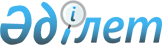 "2010-2012 жылдарға арналған аудандық бюджет туралы" 2009 жылғы 25 желтоқсандағы № 18-2 шешіміне өзгерістер мен толықтырулар енгізу туралы
					
			Күшін жойған
			
			
		
					Шығыс Қазақстан облысы Тарбағатай аудандық мәслихатының 2010 жылғы 18 қаңтардағы N 19-2 шешімі. Шығыс Қазақстан облысы Әділет департаментінің Тарбағатай аудандық әділет басқармасында 2010 жылғы 03 ақпанда N 5-16-89 тіркелді. Күші жойылды - қабылданған мерзімінің бітуіне байланысты (Тарбағатай аудандық мәслихатының 2011 жылғы 14 қаңтардағы № 1 хаты)      Ескерту. Күші жойылды - қабылданған мерзімінің бітуіне байланысты (Тарбағатай аудандық мәслихатының 2011.01.14 № 1 хаты)

         

      Қазақстан Республикасы Бюджет кодексінің 106, 109 баптарына, «Қазақстан Республикасындағы жергілікті мемлекеттік басқару және өзін-өзі басқару туралы» Қазақстан Республикасының 2001 жылғы 23 қаңтардағы № 148-II Заңының 6–бабы 1-тармағының 1-тармақшасына, «2010-2012 жылдарға арналған облыстық бюджет туралы» 2009 жылғы 21 желтоқсандағы № 17/222-IV шешіміне өзгерістер мен толықтырулар енгізу туралы» IV шақырылған Шығыс Қазақстан облыстық мәслихатының 2010 жылғы 18 қаңтардағы кезектен тыс ХIХ сессиясының № 18/237-IV (нормативтік құқықтық кесімдерді мемлекеттік тіркеудің тізіліміне 2525 нөмірімен 2010 жылдың 25 қаңтарында тіркелді) шешіміне сәйкес, аудандық мәслихаты ШЕШІМ ҚАБЫЛДАДЫ:



      1. «2010-2012 жылдарға арналған аудандық бюджет туралы» 2009 жылғы 25 желтоқсандағы № 18-2 шешіміне (нормативтік құқықтық актілерді мемлекеттік тіркеу тізілімінде тіркелген № 5-16-88, «Тарбағатай» газетінің 2010 жылғы 9 қаңтардағы № 2 санында жарияланған) мынадай өзгерістер мен толықтырулар енгізілсін:



      1). 1-тармақ мынадай редакцияда жазылсын:

      "1. 2010-2012 жылдарға арналған аудандық бюджет 1 қосымшаға сәйкес тиісінше, соның ішінде 2010 жылға мынадай көлемде бекітілсін:

      1) кірістер – 3534995,0 мың теңге, соның ішінде:

      салықтық түсімдер – 329175,0 мың теңге;

      салықтық емес түсімдер – 1650,0 мың теңге;

      негізгі капиталды сатудан түсетін түсімдер – 492,0 мың теңге;

      трансферттер түсімдері – 3203678,0 мың теңге;

      2) шығындар – 3461202,0 мың теңге;

      3) таза бюджеттік кредит беру - 9793,0 мың теңге;

      бюджеттік кредит – 9793,0 мың теңге;

      4) қаржы активтерімен жасалатын операциялар бойынша сальдо – 64000,0 мың теңге;

      қаржы активтерін сатып алу – 64000,0 мың теңге;

      мемлекеттік қаржы активтерін сатудан түсетін түсімдер – 0;

      5) бюджет тапшылығы (профициті) - 0;

      6) бюджет тапшылығын қаржыландыру (профицитін пайдалану) – 0;

      қарыздар түсімі – 0;

      қарыздарды өтеу – 0;

      бюджет қаражаты қалдықтарының қозғалысы – 0.".



      2) Мынадай мазмұндағы 7-1 тармақпен толықтырылсын:

      "7-1. Аудандық бюджетке республикалық бюджеттен мынадай көлемде нысаналы трансферттер көзделгені ескерілсін:

      Жалпы білім беру объектілерін ұстауға (Ақсуат ауылындағы «Балдырған» бала бақшасына - 15045,0 мың теңге, Үштөбе ауылындағы Өкпеті орта мектебіне – 9687,0 мың теңге) - 24732,0 мың теңге;

      Ауданның (облыстық маңызы бар қаланың) мемлекеттік білім беру мекемелері үшін оқулықтар мен оқу-әдістемелік кешендерді сатып алу және жеткізуге - 5995,0 мың теңге («Өзін-өзі тану» пәнін енгізу үшін);

      Аз қамтылған отбасылардың 18 жасқа дейінгі балаларына мемлекеттік жәрдемақы төлеуге – 22700,0 мың теңге;

      Мемлекеттік атаулы әлеуметтік көмекті төлеуге – 8100,0 мың теңге;

      Ұлы Отан соғысындағы Жеңістің 65 жылдығына ҰОС қатысушыларымен мүгедектеріне біржолғы материалдық көмекті төлеуге - 9542,0 мың теңге (біржолғы материалдық көмек төлеуге - 8575,0 мың теңге, жол жүруді қамтамасыз етуге - 967,0 мың теңге);

      Ауданның (облыстық маңызы бар қаланың) кәсіпкерлік және ауыл шаруашылығы бөліміне – 17570,0 мың теңге (арнаулы ветеринария саласындағы жергілікті атқарушы органдардың құрылымдарын ұстауға);

      Эпизоотияға қарсы іс-шаралар жүргізуге - 94338,0 мың теңге (эпизоотияға қарсы іс-шараларды жүргізуге);

      Республикалық бюджеттен берілетін нысаналы трансферттер есебінен ауылдық елді мекендер саласының мамандарын әлеуметтік қолдау шараларын іске асыруға - 1383,0 мың теңге (білім - 791,0 мың теңге, денсаулық сақтау - 297,0 мың теңге, тұрғын үй несиесі үшін қызмет - 295,0 мың теңге);

      Жалпы білім беру - 34455,0 мың теңге (негізгі орта және жалпы орта білім беретін мемлекеттік мекемелердегі физика, химия, биология кабинеттерін оқу жабдығымен жарақтандыруға - 12291,0 мың теңге, бастауыш, негізгі орта және жалпы орта білім беретін мемлекеттік мекемелерде лингафондық және мультимедиялық кабинеттер құруға - 22164,0 мың теңге);

      Сумен жабдықтау жүйесін дамытуға - 90000,0 мың теңге (Ақсуат ауылындағы су өткізгіш желілерін қайта жаңарту);

      Ауылдық елді мекендердің әлеуметтік саласының мамандарын әлеуметтік қолдау шараларын іске асыру үшін бюджеттік кредиттерге - 9793,0 мың теңге;

      Өңірлік жұмыспен қамту және кадрларды қайта даярлау стратегиясын іске асыру шеңберінде білім беру объектілерін күрделі, ағымды жөндеуге - 43647,0 мың теңге;

      Өңірлік жұмыспен қамту және кадрларды қайта даярлау стратегиясын іске асыру шеңберінде аудандық маңызы бар автомобиль жолдарын, қала және елді-мекендер көшелерін жөндеу және ұстауға - 128397,0 мың теңге;

      Кенттердегі, ауылдардағы (селолардағы), ауылдық (селолық), округтердегі әлеуметтік жобаларды қаржыландыруға 55491,0 мың теңге (мәдениет объектілерін күрделі жөндеу - 14617,0 мың теңге, мәдениет объектілерін ағымдағы жөндеу - 12047,0 мың теңге, кент ішіндегі жолдарды ағымдағы жөндеу - 2817,0 мың теңге, ауылдық елді мекендерді жайластыру 26010,0 мың теңге);

      Еңбекпен қамту бағдарламасына - 7800,0 мың теңге (әлеуметтік жұмыс орындары мен жастар практикасы бағдарламасын кеңейтуге).".



      3) 1, 2 қосымшалары осы шешімнің 1, 2 қосымшаларына сәйкес, жаңа редакцияда жазылсын.



      4) Осы шешімнің 6, 7, 8 қосымшаларына сәйкес 3, 4, 5 қосымшалармен толықтырылсын.



      2. Осы шешім 2010 жылғы 1 қаңтардан бастап қолданысқа енгізіледі.      Сессия төрағасы,

      Тарбағатай аудандық

      мәслихатының хатшысы                   М. Мағжаев

Тарбағатай аудандық мәслихатының

2010 жылғы 18 қаңтардағы № 19-2

шешіміне № 1 қосымшаТарбағатай аудандық мәслихатының

2009 жылғы 25 желтоқсандағы № 18-2

шешіміне № 1 қосымша 2010 жылға арналған Тарбағатай ауданының бюджеті      Экономика және бюджеттік жоспарлау

      бөлімінің бастығы                         С. Алиясов

Тарбағатай аудандық мәслихатының

2010 жылғы 18 қаңтардағы № 19-2

шешіміне № 2 қосымшаТарбағатай аудандық мәслихатының

2009 жылғы 25 желтоқсандағы № 18-2

шешіміне № 2 қосымша 2010 жылға арналған ауылдық, кенттік округ әкімі аппараттарының

бюджеттік бағдарламалар тізбесі      Экономика және бюджеттік жоспарлау

      бөлімінің бастығы                         С. Алиясов

Тарбағатай аудандық мәслихатының

2010 жылғы 18 қаңтардағы № 19-2

шешіміне № 3 қосымшаТарбағатай аудандық мәслихатының

2009 жылғы 25 желтоқсандағы № 18-2

шешіміне № 6 қосымша Республикалық бюджеттен берілген нысаналы трансферттер      Экономика және бюджеттік жоспарлау

      бөлімінің бастығы                         С. Алиясов

Тарбағатай аудандық мәслихатының

2010 жылғы 18 қаңтардағы № 19-2

шешіміне № 4 қосымшаТарбағатай аудандық мәслихатының

2009 жылғы 25 желтоқсандағы № 18-2

шешіміне № 7 қосымша 2011 жылға арналған Тарбағатай ауданының бюджеті      Экономика және бюджеттік жоспарлау

      бөлімінің бастығы                         С. Алиясов

Тарбағатай аудандық мәслихатының

2010 жылғы 18 қаңтардағы № 19-2

шешіміне № 5 қосымшаТарбағатай аудандық мәслихатының

2009 жылғы 25 желтоқсандағы № 18-2

шешіміне № 8 қосымша 2012 жылға арналған Тарбағатай ауданының бюджеті
					© 2012. Қазақстан Республикасы Әділет министрлігінің «Қазақстан Республикасының Заңнама және құқықтық ақпарат институты» ШЖҚ РМК
				СанатСанатСанатСанатСомасы (мың теңге)СыныпСыныпСыныпСомасы (мың теңге)Ішкі сыныпІшкі сыныпСомасы (мың теңге)Түсімдер атауыСомасы (мың теңге)I. ТҮСІМДЕР3534995,0КІРІСТЕР331317,01САЛЫҚ ТҮСІМДЕРІ329175,01Табыс салығы137740,02Жеке табыс салығы137740,03Әлеуметтік салық149953,01Әлеуметтік салық149953,04Меншік салығы34355,01Мүлік салығы11325,03Жер салығы5060,04Көлік құралдарына салынатын салық15350,05Бірыңғай жер салығы2620,05Тауарларға, жұмыстарға және атқарылған қызметтерге салынатын ішкі салық4393,02Акциздер1661,03Табиғат және басқада ресурстарды пайдаланудан түсім945,04Кәсіпкерлік және кәсіпқойлық қызмет жүргізу үшін алымдар1677,05Құмар ойын бизнеске салық110,08Уәкілетті мемлекеттік органдар немесе міндетті тұлғалар құжаттар бергені немесе заңды әрекет жасау үшін алынатын міндетті төлемдер2734,01Мемлекеттік баж2734,02САЛЫҚТЫҚ ЕМЕС ТҮСІМДЕР1650,01Мемлекеттік меншіктен түсетін кірістер1650,05Мемлекеттік меншікте тұрған мүлікті жалға беруден кірістер1650,03НЕГІЗГІ КАПИТАЛДЫ САТУДАН ТҮСІМДЕР492,03Жерді және материалдық емес активтерді сату492,01Жерді сату492,04РЕСМИ ТРАНСФЕРТТЕР ТҮСІМДЕРІ3203678,02Мемлекеттік жоғары басқару органдарынан түсетін трансферттер3203678,02Облыстық бюджеттен түсетін трансферттер3203678,0Бюджеттік бағдарламалар кодтарыБюджеттік бағдарламалар кодтарыБюджеттік бағдарламалар кодтарыБюджеттік бағдарламалар кодтарыШығындар атауыСомасы (мың теңге)II. ШЫҒЫНДАР3 461202,001Жалпы сипаттағы мемлекеттiк қызметтер297 223,01Мемлекеттiк басқарудың жалпы функцияларын орындайтын өкiлдi, атқарушы және басқа органдар271 037,0112Аудан (облыстық маңызы бар қала) мәслихатының аппараты14 393,0001Аудан (облыстық маңызы бар қала) мәслихатының қызметін қамтамасыз ету жөніндегі қызметтер14 043,0004Мемлекеттік органдарды материалдық-техникалық жарақтандыру350,0122Аудан (облыстық маңызы бар қала) әкімінің аппараты100 302,0001Аудан (облыстық маңызы бар қала) әкімінің қызметін қамтамасыз ету жөніндегі қызметтер84 052,0004Мемлекеттік органдарды материалдық-техникалық жарақтандыру16 250,0123Қаладағы аудан, аудандық маңызы бар қала, кент, ауыл (село), ауылдық (селолық) округ әкімінің аппараты156 342,0001Қаладағы аудан, аудандық маңызы бар қаланың, кент, ауыл (село), ауылдық (селолық) округ әкімінің қызметін қамтамасыз ету жөніндегі қызметтер154 404,0023Мемлекеттік органдарды материалдық-техникалық жарақтандыру1 938,02Қаржылық қызмет12 569,0452Ауданның (облыстық маңызы бар қаланың) қаржы бөлімі12 569,0001Аудандық бюджетті орындау және коммуналдық меншікті (облыстық маңызы бар қала) саласындағы мемлекеттік саясатты іске асыру жөніндегі қызметтер11 517,0003Салық салу мақсатында мүлікті бағалауды жүргізу131,0004Біржолғы талондарды беру жөніндегі жұмысты және біржолғы талондарды іске асырудан сомаларды жинаудың толықтығын қамтамасыз етуді ұйымдастыру921,05Жоспарлау және статистикалық қызмет13 617,0453Ауданның (облыстық маңызы бар қаланың) экономика және бюджеттік жоспарлау бөлімі13 617,0001Экономикалық саясатты, мемлекеттік жоспарлау жүйесін қалыптастыру және дамыту және аудандық (облыстық маңызы бар қаланы) басқару саласындағы мемлекеттік саясатты іске асыру жөніндегі қызметтер13 617,002Қорғаныс13 375,01Әскери мұқтаждар9 209,0122Аудан (облыстық маңызы бар қала) әкімінің аппараты9 209,0005Жалпыға бірдей әскери міндетті атқару шеңберіндегі іс-шаралар9 209,02Төтенше жағдайлар жөнiндегi жұмыстарды ұйымдастыру4 166,0122Аудан (облыстық маңызы бар қала) әкімінің аппараты4 166,0006Аудан (облыстық маңызы бар қала) ауқымындағы төтенше жағдайлардың алдын алу және оларды жою1 350,0007Аудандық (қалалық) ауқымдағы дала өрттерінің, сондай-ақ мемлекеттік өртке қарсы қызмет органдары құрылмаған елдi мекендерде өрттердің алдын алу және оларды сөндіру жөніндегі іс-шаралар2 816,003Қоғамдық тәртіп, қауіпсіздік, құқықтық, сот, қылмыстық-атқару қызметі1 494,01Құқық қорғау қызметi1 494,0458Ауданның (облыстық маңызы бар қаланың) тұрғын үй-коммуналдық шаруашылық, жолаушылар көлігі және автомобиль жолдары бөлімі1 494,0021Елдi мекендерде жол жүрісі қауiпсiздiгін қамтамасыз ету1 494,004Бiлiм беру1 865031,01Мектепке дейiнгi тәрбие және оқыту64 266,0464Ауданның (облыстық маңызы бар қаланың) білім бөлімі64 266,0009Мектепке дейінгі тәрбие ұйымдарының қызметін қамтамасыз ету64 266,02Бастауыш, негізгі орта және жалпы орта білім беру1 708156,0123Қаладағы аудан, аудандық маңызы бар қала, кент, ауыл (село), ауылдық (селолық) округ әкімінің аппараты225,0005Ауылдық (селолық) жерлерде балаларды мектепке дейін тегін алып баруды және кері алып келуді ұйымдастыру225,0464Ауданның (облыстық маңызы бар қаланың) білім бөлімі1 707931,0003Жалпы білім беру1 688358,0006Балаларға қосымша білім беру 19 573,09Бiлiм беру саласындағы өзге де қызметтер92 609,0464Ауданның (облыстық маңызы бар қаланың) білім бөлімі92 609,0001Жергілікті деңгейде білім беру саласындағы мемлекеттік саясатты іске асыру жөніндегі қызметтер10 440,0005Ауданның (облыстық маңызы бар қаланың) мемлекеттік білім беру мекемелер үшін оқулықтар мен оқу-әдiстемелiк кешендерді сатып алу және жеткізу13 485,0007Аудандық (қалалық) ауқымдағы мектеп олимпиадаларын және мектептен тыс іс-шараларды өткiзу68,0011Өңірлік жұмыспен қамту және кадрларды қайта даярлау стратегиясын іске асыру шеңберінде білім беру объектілерін күрделі, ағымды жөндеу67 616,0013Мемлекеттік органдарды материалдық-техникалық жарақтандыру1 000,006Әлеуметтiк көмек және әлеуметтiк қамсыздандыру329 183,02Әлеуметтiк көмек309 467,0451Ауданның (облыстық маңызы бар қаланың) жұмыспен қамту және әлеуметтік бағдарламалар бөлімі309 467,0002Еңбекпен қамту бағдарламасы29 860,0004Ауылдық жерлерде тұратын денсаулық сақтау, білім беру, әлеуметтік қамтамасыз ету, мәдениет және спорт мамандарына отын сатып алуға Қазақстан Республикасының заңнамасына сәйкес әлеуметтік көмек көрсету10 007,0005Мемлекеттік атаулы әлеуметтік көмек24 335,0006Тұрғын үй көмегі3 092,0007Жергілікті өкілетті органдардың шешімі бойынша мұқтаж азаматтардың жекелеген топтарына әлеуметтік көмек59 693,0010Үйден тәрбиеленіп оқытылатын мүгедек балаларды материалдық қамтамасыз ету6 951,0014Мұқтаж азаматтарға үйде әлеуметтiк көмек көрсету32 078,001618 жасқа дейінгі балаларға мемлекеттік жәрдемақылар130 369,0017Мүгедектерді оңалту жеке бағдарламасына сәйкес, мұқтаж мүгедектерді міндетті гигиеналық құралдармен қамтамасыз етуге, және ымдау тілі мамандарының, жеке көмекшілердің қызмет көрсетуі2 805,0020Ұлы Отан соғысындағы Жеңістің 65 жылдығына Ұлы Отан соғысының қатысушылары мен мүгедектеріне біржолғы материалдық көмекті төлеу10 277,09Әлеуметтiк көмек және әлеуметтiк қамтамасыз ету салаларындағы өзге де қызметтер19 716,0451Ауданның (облыстық маңызы бар қаланың) жұмыспен қамту және әлеуметтік бағдарламалар бөлімі19 716,0001Жергілікті деңгейде халық үшін әлеуметтік бағдарламаларды жұмыспен қамтуды қамтамасыз етуді іске асыру саласындағы мемлекеттік саясатты іске асыру жөніндегі қызметтер16 898,0011Жәрдемақыларды және басқа да әлеуметтік төлемдерді есептеу, төлеу мен жеткізу бойынша қызметтерге ақы төлеу2 818,007Тұрғын үй-коммуналдық шаруашылық191 845,01Тұрғын үй шаруашылығы49 856,0458Ауданның (облыстық маңызы бар қаланың) тұрғын үй-коммуналдық шаруашылығы, жолаушылар көлігі және автомобиль жолдары бөлімі3 000,0003Мемлекеттік тұрғын үй қорының сақталуын ұйымдастыру3 000,0466Ауданның (облыстық маңызы бар қаланың) сәулет, қала құрылысы және құрылыс бөлімі46 856,0003Мемлекеттік коммуналдық тұрғын үй қорының тұрғын үй құрылысы44 356,0004Инженерлік коммуникациялық инфрақұрылымды дамыту және жайластыру2 500,02Коммуналдық шаруашылық105 975,0458Ауданның (облыстық маңызы бар қаланың) тұрғын үй-коммуналдық шаруашылығы, жолаушылар көлігі және автомобиль жолдары бөлімі975,0012Сумен жабдықтау және су бөлу жүйесінің қызмет етуі975,0466Ауданның (облыстық маңызы бар қаланың) сәулет, қала құрылысы және құрылыс бөлімі105 000,0005Коммуналдық шаруашылығын дамыту15 000,0006Сумен жабдықтау жүйесін дамыту90 000,03Елді-мекендерді көркейту36 014,0123Қаладағы аудан, аудандық маңызы бар қала, кент, ауыл (село), ауылдық (селолық) округ әкімінің аппараты24 702,0008Елді мекендерде көшелерді жарықтандыру8 972,0009Елді мекендердің санитариясын қамтамасыз ету13 500,0011Елді мекендерді абаттандыру мен көгалдандыру2 230,0458Ауданның (облыстық маңызы бар қаланың) тұрғын үй-коммуналдық шаруашылығы, жолаушылар көлігі және автомобиль жолдары бөлімі11 312,0016Елді мекендердің санитариясын қамтамасыз ету2 412,0018Елдi мекендердi абаттандыру және көгалдандыру8 900,008Мәдениет, спорт, туризм және ақпараттық кеңістiк137 901,01Мәдениет саласындағы қызмет73 519,0123Қаладағы аудан, аудандық маңызы бар қала, кент, ауыл (село), ауылдық (селолық) округ әкімінің аппараты47 381,0006Жергілікті деңгейде мәдени-демалыс жұмыстарын қолдау47 381,0455Ауданның (облыстық маңызы бар қаланың) мәдениет және тілдерді дамыту бөлімі26 138,0003Мәдени-демалыс жұмысын қолдау26 138,02Спорт17 227,0465Ауданның (облыстық маңызы бар қаланың) Дене шынықтыру және спорт бөлімі17 227,0005Ұлттық және бұқаралық спорт түрлерін дамыту6 907,0006Аудандық (облыстық маңызы бар қалалық) деңгейде спорттық жарыстар өткiзу1 857,0007Әртүрлi спорт түрлерi бойынша аудан (облыстық маңызы бар қала) құрама командаларының мүшелерiн дайындау және олардың облыстық спорт жарыстарына қатысуы8 463,03Ақпараттық кеңiстiк26 827,0455Ауданның (облыстық маңызы бар қаланың) мәдениет және тілдерді дамыту бөлімі23 627,0006Аудандық (қалалық) кiтапханалардың жұмыс iстеуi23 303,0007Мемлекеттік тілді және Қазақстан халықтарының басқа да тілдерін дамыту324,0456Ауданның (облыстық маңызы бар қаланың) ішкі саясат бөлімі3 200,0002Газеттер мен журналдар арқылы мемлекеттік ақпараттық саясат жүргізу3 200,09Мәдениет, спорт, туризм және ақпараттық кеңiстiктi ұйымдастыру жөнiндегi өзге де қызметтер20 328,0455Ауданның (облыстық маңызы бар қаланың) мәдениет және тілдерді дамыту бөлімі5 166,0001Жергілікті деңгейде тілдерді және мәдениетті дамыту саласындағы мемлекеттік саясатты іске асыру жөніндегі қызметтер5 166,0456Ауданның (облыстық маңызы бар қаланың) ішкі саясат бөлімі9 216,0001Жергілікті деңгейде ақпарат, мемлекеттілікті нығайту және азаматтардың әлеуметтік сенімділігін қалыптастыру саласында мемлекеттік саясатты іске асыру жөніндегі қызметтер8 460,0003Жастар саясаты саласындағы өңірлік бағдарламаларды iске асыру756,0465Ауданның (облыстық маңызы бар қаланың) Дене шынықтыру және спорт бөлімі5 946,0001Жергілікті деңгейде дене шынықтыру және спорт саласындағы мемлекеттік саясатты іске асыру жөніндегі қызметтер5 946,010Ауыл, су, орман, балық шаруашылығы, ерекше қорғалатын табиғи аумақтар, қоршаған ортаны және жануарлар дүниесін қорғау, жер қатынастары185 304,01Ауыл шаруашылығы1 383,0453Ауданның (облыстық маңызы бар қаланың) экономика және бюджеттік жоспарлау бөлімі1 383,0099Республикалық бюджеттен берілетін нысаналы трансферттер есебінен ауылдық елді мекендер саласының мамандарын әлеуметтік қолдау шараларын іске асыру1 383,06Жер қатынастары6 388,0463Ауданның (облыстық маңызы бар қаланың) жер қатынастары бөлімі6 388,0001Аудан (облыстық маңызы бар қала) аумағында жер қатынастарын реттеу саласындағы мемлекеттік саясатты іске асыру жөніндегі қызметтер6 388,09Ауыл, су, орман, балық шаруашылығы және қоршаған ортаны қорғау мен жер қатынастары саласындағы өзге де қызметтер177 533,0123Қаладағы аудан, аудандық маңызы бар қала, кент, ауыл (село), ауылдық (селолық) округ әкімінің аппараты29 319,0019Өңірлік жұмыспен қамту және кадрларды қайта даярлау стратегиясын іске асыру шеңберінде ауылдарда (селоларда), ауылдық (селолық) округтерде әлеуметтік жобаларды қаржыландыру29 319,0475Ауданның (облыстық маңызы бар қаланың) кәсіпкерлік, ауыл шаруашылығы және ветеринария бөлімі94 338,0013Эпизоотияға қарсы іс-шаралар жүргізу94 338,0455Ауданның (облыстық маңызы бар қаланың) мәдениет және тілдерді дамыту бөлімі10 656,0008Өңірлік жұмыспен қамту және кадрларды қайта даярлау стратегиясын іске асыру шеңберінде ауылдарда (селоларда), ауылдық (селолық) округтерде әлеуметтік жобаларды қаржыландыру10 656,0458Ауданның (облыстық маңызы бар қаланың) тұрғын үй-коммуналдық шаруашылығы, жолаушылар көлігі және автомобиль жолдары бөлімі43 220,0010Өңірлік жұмыспен қамту және кадрларды қайта даярлау стратегиясын іске асыру шеңберінде ауылдарда (селоларда), ауылдық (селолық) округтерде әлеуметтік жобаларды қаржыландыру43 220,011Өнеркәсіп, сәулет, қала құрылысы және құрылыс қызметі8 720,02Сәулет, қала құрылысы және құрылыс қызметі8 720,0466Ауданның (облыстық маңызы бар қаланың) сәулет, қала құрылысы және құрылыс бөлімі8 720,0001Құрылыс, облыс қалаларының, аудандарының және елді мекендерінің сәулеттік бейнесін жақсарту саласындағы мемлекеттік саясатты іске асыру және ауданның (облыстық маңызы бар қаланың) аумағын оңтайлы және тиімді қала құрылыстық игеруді қамтамасыз ету жөніндегі қызметтер8 720,012Көлiк және коммуникация210 432,01Автомобиль көлiгi17 000,0123Қаладағы аудан, аудандық маңызы бар қала, кент, ауыл (село), ауылдық (селолық) округ әкімінің аппараты5 000,0013Аудандық маңызы бар қалаларда, кенттерде, ауылдарда (селоларда), ауылдық (селолық) округтерде автомобиль жолдарының жұмыс істеуін қамтамасыз ету5 000,0458Ауданның (облыстық маңызы бар қаланың) тұрғын үй-коммуналдық шаруашылығы, жолаушылар көлігі және автомобиль жолдары бөлімі12 000,0023Автомобиль жолдарының жұмыс істеуін қамтамасыз ету12 000,09Көлiк және коммуникациялар саласындағы өзге де қызметтер193 432,0458Ауданның (облыстық маңызы бар қаланың) тұрғын үй-коммуналдық шаруашылығы, жолаушылар көлігі және автомобиль жолдары бөлімі193 432,0008Өңірлік жұмыспен қамту және кадрларды қайта даярлау стратегиясын іске асыру шеңберінде аудандық маңызы бар автомобиль жолдарын, қала және елді-мекендер көшелерін жөндеу және ұстау192 596,0024Кентiшiлiк (қалаiшiлiк) және ауданiшiлiк қоғамдық жолаушылар тасымалдарын ұйымдастыру836,013Басқалар26 482,03Кәсiпкерлiк қызметтi қолдау және бәсекелестікті қорғау300,0475Ауданның (облыстық маңызы бар қаланың) кәсіпкерлік, ауыл шаруашылығы және ветеринария бөлімі300,0014Кәсіпкерлік қызметті қолдау300,09Басқалар26 182,0452Ауданның (облыстық маңызы бар қаланың) қаржы бөлімі2 699,0012Ауданның (облыстық маңызы бар қаланың) жергілікті атқарушы органының резерві 2 699,0475Ауданның (облыстық маңызы бар қаланың) кәсіпкерлік, ауыл шаруашылығы және ветеринария бөлімі14 953,0001Жергілікті деңгейде кәсіпкерлік, өнеркәсіп, ауыл шаруашылығы және ветеринария саласындағы мемлекеттік саясатты іске асыру жөніндегі қызметтер14 051,0004Мемлекеттік органдарды материалдық-техникалық жарақтандыру902,0458Ауданның (облыстық маңызы бар қаланың) тұрғын үй-коммуналдық шаруашылығы, жолаушылар көлігі және автомобиль жолдары бөлімі8 530,0001Жергілікті деңгейде тұрғын үй-коммуналдық шаруашылығы, жолаушылар көлігі және автомобиль жолдары саласындағы мемлекеттік саясатты іске асыру жөніндегі қызметтер8 530,015Трансферттер1942121Трансферттер194212452Ауданның (облыстық маңызы бар қаланың) қаржы бөлімі194212020Бюджет саласындағы еңбекақы төлеу қорының өзгеруіне байланысты жоғары тұрған бюджеттерге берілетін ағымдағы нысаналы трансферттер 194212IIIТаза бюджеттік кредит беру9793,0бюджеттік кредит9793,010Ауыл, су, орман, балық шаруашылығы, ерекше қорғалатын табиғи аумақтар, қоршаған ортаны және жануарлар дүниесін қорғау, жер қатынастары9793,01Ауыл шаруашылығы9793,0453Ауданның (облыстық маңызы бар қаланың) экономика және бюджеттік жоспарлау бөлімі9793,0006Ауылдық елді мекендердің әлеуметтік саласының мамандарын әлеуметтік қолдау шараларын іске асыру үшін бюджеттік кредиттер9793,0IVҚаржы активтерімен жасалатын операциялар бойынша сальдо0қаржы активтерін сатып алу13Басқалар64 000,09Басқалар64 000,0452Ауданның (облыстық маңызы бар қаланың) қаржы бөлімі64 000,0014Заңды тұлғалардың жарғылық капиталын қалыптастыру немесе ұлғайту64 000,0VБюджет тапшылығы (профициті)VIБюджет тапшылығын қаржыландыру (профицитін пайдалану)0,0қарыздар түсімі0,0қарыздарды өтеу0,0бюджет қаражаты қалдықтарының қозғалысыБюджеттік бағдарламалар кодтарыБюджеттік бағдарламалар кодтарыБюджеттік бағдарламалар кодтарыБюджеттік бағдарламалар кодтарыШығындар атауыСомасы (мың теңге)II. ШЫҒЫНДАР262 969,001Жалпы сипаттағы мемлекеттiк қызметтер156 342,01Мемлекеттiк басқарудың жалпы функцияларын орындайтын өкiлдi, атқарушы және басқа органдар156 342,0123Қаладағы аудан, аудандық маңызы бар қала, кент, ауыл (село), ауылдық (селолық) округ әкімінің аппараты156 342,0001Қаладағы аудан, аудандық маңызы бар қаланың, кент, ауыл (село), ауылдық (селолық) округ әкімінің қызметін қамтамасыз ету жөніндегі қызметтер154 404,0оның ішінде:Ақсуат ауылдық округі әкімі аппараты12 948,0Ақжар ауылдық округі әкімі аппараты15 010,0Тұғыл кенттік округі әкімі аппараты10 580,0Екпін ауылдық округі әкімі аппараты7 585,0Жәнтікей ауылдық округі әкімі аппараты8 069,0Жаңа ауыл ауылдық округі әкімі аппараты8 083,0Жетіарал ауылдық округі әкімі аппараты8 331,0Қабанбай ауылдық округі әкімі аппараты8 721,0Қарасу ауылдық округі әкімі аппараты8 824,0Кіндікті ауылдық округі әкімі аппараты7 280,0Көкжыра ауылдық округі әкімі аппараты8 618,0Құмкөл ауылдық округі әкімі аппараты9 701,0Құйған ауылдық округі әкімі аппараты8 726,0Қызыл кесік ауылдық округі әкімі аппараты8 532,0Сәтпаев ауылдық округі әкімі аппараты7 236,0Ойшілік ауылдық округі әкімі аппараты7 767,0Манырақ ауылдық округі әкімі аппараты8 393,0023Мемлекеттік органдарды материалдық-техникалық жарақтандыру1 938,0оның ішінде:Ақсуат ауылдық округі әкімі аппараты114,0Ақжар ауылдық округі әкімі аппараты114,0Тұғыл кенттік округі әкімі аппараты114,0Екпін ауылдық округі әкімі аппараты114,0Жәнтікей ауылдық округі әкімі аппараты114,0Жаңа ауыл ауылдық округі әкімі аппараты114,0Жетіарал ауылдық округі әкімі аппараты114,0Қабанбай ауылдық округі әкімі аппараты114,0Қарасу ауылдық округі әкімі аппараты114,0Кіндікті ауылдық округі әкімі аппараты114,0Көкжыра ауылдық округі әкімі аппараты114,0Құмкөл ауылдық округі әкімі аппараты114,0Құйған ауылдық округі әкімі аппараты114,0Қызыл кесік ауылдық округі әкімі аппараты114,0Сәтпаев ауылдық округі әкімі аппараты114,0Ойшілік ауылдық округі әкімі аппараты114,0Манырақ ауылдық округі әкімі аппараты114,004Бiлiм беру225,02Бастауыш, негізгі орта және жалпы орта білім беру225,0123Қаладағы аудан, аудандық маңызы бар қала, кент, ауыл (село), ауылдық (селолық) округ әкімінің аппараты225,0005Ауылдық (селолық) жерлерде балаларды мектепке дейін тегін алып баруды және кері алып келуді ұйымдастыру225,0Сәтпаев ауылдық округі әкімі аппараты225,007Тұрғын үй-коммуналдық шаруашылық24 702,03Елді-мекендерді көркейту24 702,0123Қаладағы аудан, аудандық маңызы бар қала, кент, ауыл (село), ауылдық (селолық) округ әкімінің аппараты24 702,0008Елді мекендерде көшелерді жарықтандыру8 972,0оның ішінде:Ақсуат ауылдық округі әкімі аппараты700,0Ақжар ауылдық округі әкімі аппараты700,0Тұғыл кенттік округі әкімі аппараты1 130,0Екпін ауылдық округі әкімі аппараты54,0Жәнтікей ауылдық округі әкімі аппараты54,0Жаңа ауыл ауылдық округі әкімі аппараты680,0Жетіарал ауылдық округі әкімі аппараты55,0Қабанбай ауылдық округі әкімі аппараты555,0Қарасу ауылдық округі әкімі аппараты555,0Кіндікті ауылдық округі әкімі аппараты554,0Көкжыра ауылдық округі әкімі аппараты554,0Құмкөл ауылдық округі әкімі аппараты554,0Құйған ауылдық округі әкімі аппараты554,0Қызыл кесік ауылдық округі әкімі аппараты554,0Сәтпаев ауылдық округі әкімі аппараты554,0Ойшілік ауылдық округі әкімі аппараты610,0Манырақ ауылдық округі әкімі аппараты555,0009Елді мекендердің санитариясын қамтамасыз ету13 500,0оның ішінде:Ақсуат ауылдық округі әкімі аппараты2 000,0Ақжар ауылдық округі әкімі аппараты1 000,0Тұғыл кенттік округі әкімі аппараты600,0Екпін ауылдық округі әкімі аппараты600,0Жәнтікей ауылдық округі әкімі аппараты1 100,0Жаңа ауыл ауылдық округі әкімі аппараты1 100,0Жетіарал ауылдық округі әкімі аппараты600,0Қабанбай ауылдық округі әкімі аппараты1 100,0Қарасу ауылдық округі әкімі аппараты600,0Кіндікті ауылдық округі әкімі аппараты600,0Көкжыра ауылдық округі әкімі аппараты600,0Құмкөл ауылдық округі әкімі аппараты600,0Құйған ауылдық округі әкімі аппараты600,0Қызыл кесік ауылдық округі әкімі аппараты600,0Сәтпаев ауылдық округі әкімі аппараты600,0Ойшілік ауылдық округі әкімі аппараты600,0Манырақ ауылдық округі әкімі аппараты600,0011Елді мекендерді абаттандыру мен көгалдандыру2 230,0оның ішінде:Ақсуат ауылдық округі әкімі аппараты815,0Ақжар ауылдық округі әкімі аппараты815,0Тұғыл кенттік округі әкімі аппараты600,008Мәдениет, спорт, туризм және ақпараттық кеңістiк76 700,01Мәдениет саласындағы қызмет47 381,0123Қаладағы аудан, аудандық маңызы бар қала, кент, ауыл (село), ауылдық (селолық) округ әкімінің аппараты47 381,0006Жергілікті деңгейде мәдени-демалыс жұмыстарын қолдау47 381,0оның ішінде:Ақсуат ауылдық округі әкімі аппаратыАқжар ауылдық округі әкімі аппараты11 521,0Тұғыл кенттік округі әкімі аппараты2 746,0Екпін ауылдық округі әкімі аппараты324,0Жәнтікей ауылдық округі әкімі аппараты319,0Жаңа ауыл ауылдық округі әкімі аппараты2 140,0Жетіарал ауылдық округі әкімі аппараты3 758,0Қабанбай ауылдық округі әкімі аппараты310,0Қарасу ауылдық округі әкімі аппараты309,0Кіндікті ауылдық округі әкімі аппараты581,0Көкжыра ауылдық округі әкімі аппараты2 601,0Құмкөл ауылдық округі әкімі аппараты370,0Құйған ауылдық округі әкімі аппараты564,0Қызыл кесік ауылдық округі әкімі аппараты1 444,0Сәтпаев ауылдық округі әкімі аппараты313,0Ойшілік ауылдық округі әкімі аппараты10 135,0Манырақ ауылдық округі әкімі аппараты9 946,010Ауыл, су, орман, балық шаруашылығы, ерекше қорғалатын табиғи аумақтар, қоршаған ортаны және жануарлар дүниесін қорғау, жер қатынастары29 319,09Ауыл, су, орман, балық шаруашылығы және қоршаған ортаны қорғау мен жер қатынастары саласындағы өзге де қызметтер29 319123Қаладағы аудан, аудандық маңызы бар қала, кент, ауыл (село), ауылдық (селолық) округ әкімінің аппараты29 319019Өңірлік жұмыспен қамту және кадрларды қайта даярлау стратегиясын іске асыру шеңберінде ауылдарда (селоларда), ауылдық (селолық) округтерде әлеуметтік жобаларды қаржыландыру29 319оның ішінде:Ақжар ауылдық округі әкімі аппараты2 120,0Тұғыл кенттік округі әкімі аппараты13 378,0Көкжыра ауылдық округі әкімі аппараты9 904,0Құйған ауылдық округі әкімі аппараты3 917,012Көлiк және коммуникация5 0001Автомобиль көлiгi5 000123Қаладағы аудан, аудандық маңызы бар қала, кент, ауыл (село), ауылдық (селолық) округ әкімінің аппараты5 000013Аудандық маңызы бар қалаларда, кенттерде, ауылдарда (селоларда), ауылдық (селолық) округтерде автомобиль жолдарының жұмыс істеуін қамтамасыз ету5 000оның ішінде:Көкжыра ауылдық округі әкімі аппараты5 000Бюджеттік бағдарламалар кодтарыБюджеттік бағдарламалар кодтарыБюджеттік бағдарламалар кодтарыБюджеттік бағдарламалар кодтарыШығындар атауыСомасы (мың теңге)Республикалық бюджеттен берілген нысаналы трансферттер553 943,0оның ішінде:01Жалпы сипаттағы мемлекеттiк қызметтер13 921,01Мемлекеттiк басқарудың жалпы функцияларын орындайтын өкiлдi, атқарушы және басқа органдар13 921,0123Қаладағы аудан, аудандық маңызы бар қала, кент, ауыл (село), ауылдық (селолық) округ әкімінің аппараты13 921,0001Қаладағы аудан, аудандық маңызы бар қаланың, кент, ауыл (село), ауылдық (селолық) округ әкімінің қызметін қамтамасыз ету жөніндегі қызметтер11 983,0023Мемлекеттік органдарды материалдық-техникалық жарақтандыру1 938,004Бiлiм беру108 829,01Мектепке дейiнгi тәрбие және оқыту15 045,0464Ауданның (облыстық маңызы бар қаланың) білім бөлімі15 045,0009Мектепке дейінгі тәрбие ұйымдарының қызметін қамтамасыз ету15 045,02Жалпы бастауыш, жалпы негізгі, жалпы орта бiлiм беру44 142,0464Ауданның (облыстық маңызы бар қаланың) білім бөлімі44 142,0003Жалпы білім беру44 142,09Бiлiм беру саласындағы өзге де қызметтер49 642,0464Ауданның (облыстық маңызы бар қаланың) білім бөлімі49 642,0005Ауданның (облыстық маңызы бар қаланың) мемлекеттік білім беру мекемелер үшін оқулықтар мен оқу-әдiстемелiк кешендерді сатып алу және жеткізу5 995,0011Өңірлік жұмыспен қамту және кадрларды қайта даярлау стратегиясын іске асыру шеңберінде білім беру объектілерін күрделі, ағымды жөндеу43 647,006Әлеуметтiк көмек және әлеуметтiк қамсыздандыру48 142,002Әлеуметтiк көмек48 142,0451Ауданның (облыстық маңызы бар қаланың) жұмыспен қамту және әлеуметтік бағдарламалар бөлімі48 142,0002Еңбекпен қамту бағдарламасы7 800,0005Мемлекеттік атаулы әлеуметтік көмек8 100,001618 жасқа дейінгі балаларға мемлекеттік жәрдемақылар22 700,0020Ұлы Отан соғысындағы Жеңістің 65 жылдығына Ұлы Отан соғысының қатысушылары мен мүгедектеріне біржолғы материалдық көмекті төлеу9 542,007Тұрғын үй-коммуналдық шаруашылық90 000,02Коммуналдық шаруашылық90 000,0466Ауданның (облыстық маңызы бар қаланың) сәулет, қала құрылысы және құрылыс бөлімі90 000,0006Сумен жабдықтау жүйесін дамыту90 000,010Ауыл, су, орман, балық шаруашылығы, ерекше қорғалатын табиғи аумақтар, қоршаған ортаны және жануарлар дүниесін қорғау, жер қатынастары161 005,01Ауыл шаруашылығы11 176,0453Ауданның (облыстық маңызы бар қаланың) экономика және бюджеттік жоспарлау бөлімі11 176,0006Ауылдық елді мекендердің әлеуметтік саласының мамандарын әлеуметтік қолдау шараларын іске асыру үшін бюджеттік кредиттер9 793,0099Республикалық бюджеттен берілетін нысаналы трансферттер есебінен ауылдық елді мекендер саласының мамандарын әлеуметтік қолдау шараларын іске асыру1 383,09Ауыл, су, орман, балық шаруашылығы және қоршаған ортаны қорғау мен жер қатынастары саласындағы өзге де қызметтер149 829,0123Қаладағы аудан, аудандық маңызы бар қала, кент, ауыл (село), ауылдық (селолық) округ әкімінің аппараты19 556,0019Өңірлік жұмыспен қамту және кадрларды қайта даярлау стратегиясын іске асыру шеңберінде ауылдарда (селоларда), ауылдық (селолық) округтерде әлеуметтік жобаларды қаржыландыру19 556,0475Ауданның (облыстық маңызы бар қаланың) кәсіпкерлік, ауыл шаруашылығы және ветеринария бөлімі94 338,0013Эпизоотияға қарсы іс-шаралар жүргізу94 338,0455Ауданның (облыстық маңызы бар қаланың) мәдениет және тілдерді дамыту бөлімі7 108,0008Өңірлік жұмыспен қамту және кадрларды қайта даярлау стратегиясын іске асыру шеңберінде ауылдарда (селоларда), ауылдық (селолық) округтерде әлеуметтік жобаларды қаржыландыру7 108,0458Ауданның (облыстық маңызы бар қаланың) тұрғын үй-коммуналдық шаруашылық, жолаушылар көлігі және автомобиль жолдары бөлімі28 827,0010Өңірлік жұмыспен қамту және кадрларды қайта даярлау стратегиясын іске асыру шеңберінде ауылдарда (селоларда), ауылдық (селолық) округтерде әлеуметтік жобаларды қаржыландыру28 82712Көлiк және коммуникация128 397,0009Көлiк және коммуникациялар саласындағы өзге де қызметтер128 397,0458Ауданның (облыстық маңызы бар қаланың) тұрғын үй-коммуналдық шаруашылығы, жолаушылар көлігі және автомобиль жолдары бөлімі128 397,0008Өңірлік жұмыспен қамту және кадрларды қайта даярлау стратегиясын іске асыру шеңберінде аудандық маңызы бар автомобиль жолдарын, қала және елді-мекендер көшелерін жөндеу және ұстау128 397,013Басқалар3649,09Басқалар3649,0475Ауданның (облыстық маңызы бар қаланың) кәсіпкерлік, ауыл шаруашылығы және ветеринария бөлімі3649,0001Жергілікті деңгейде кәсіпкерлік, өнеркәсіп және ауыл шаруашылығы саласындағы мемлекеттік саясатты іске асыру жөніндегі қызметтер2747,0004Мемлекеттік органдарды материалдық-техникалық жарақтандыру902,0СанатСанатСанатСанатСомасы (мың теңге)СыныпСыныпСыныпСомасы (мың теңге)Ішкі сыныпІшкі сыныпСомасы (мың теңге)Түсімдер атауыСомасы (мың теңге)I. ТҮСІМДЕР3172521,0КІРІСТЕР363770,01САЛЫҚ ТҮСІМДЕРІ361467,01Табыс салығы154124,02Жеке табыс салығы154124,03Әлеуметтік салық164085,01Әлеуметтік салық164085,04Меншік салығы35661,01Мүлік салығы11461,03Жер салығы5069,04Көлік құралдарына салынатын салық16501,05Бірыңғай жер салығы2630,05Тауарларға, жұмыстарға және атқарылған қызметтерге салынатын ішкі салық4656,02Акциздер1785,03Табиғат және басқада ресурстарды пайдаланудан түсім950,04Кәсіпкерлік және кәсіпқойлық қызмет жүргізу үшін алымдар1803,05Құмар ойын бизнеске салық118,08Уәкілетті мемлекеттік органдар немесе міндетті тұлғалар құжаттар бергені немесе заңды әрекет жасау үшін алынатын міндетті төлемдер2941,01Мемлекеттік баж2941,02САЛЫҚТЫҚ ЕМЕС ТҮСІМДЕР1774,01Мемлекеттік меншіктен түсетін кірістер1774,05Мемлекеттік меншікте тұрған мүлікті жалға беруден кірістер1774,03НЕГІЗГІ КАПИТАЛДЫ САТУДАН ТҮСІМДЕР529,03Жерді және материалдық емес активтерді сату529,01Жерді сату529,04РЕСМИ ТРАНСФЕРТТЕР ТҮСІМДЕРІ2808751,02Мемлекеттік жоғары басқару органдарынан түсетін трансферттер2808751,02Облыстық бюджеттен түсетін трансферттер2808751,0Бюджеттік бағдарламалар кодтарыБюджеттік бағдарламалар кодтарыБюджеттік бағдарламалар кодтарыБюджеттік бағдарламалар кодтарыШығындар атауыСомасы (мың теңге)II. ШЫҒЫНДАР3 161 652,001Жалпы сипаттағы мемлекеттiк қызметтер312 614,01Мемлекеттiк басқарудың жалпы функцияларын орындайтын өкiлдi, атқарушы және басқа органдар280 930,0112Аудан (облыстық маңызы бар қала) мәслихатының аппараты15 849,0001Аудан (облыстық маңызы бар қала) мәслихатының қызметін қамтамасыз ету жөніндегі қызметтер15 499,0004Мемлекеттік органдарды материалдық-техникалық жарақтандыру350,0122Аудан (облыстық маңызы бар қала) әкімінің аппараты92 103,0001Аудан (облыстық маңызы бар қала) әкімінің қызметін қамтамасыз ету жөніндегі қызметтер74 634,0004Мемлекеттік органдарды материалдық-техникалық жарақтандыру17 469,0123Қаладағы аудан, аудандық маңызы бар қала, кент, ауыл (село), ауылдық (селолық) округ әкімінің аппараты172 978,0001Қаладағы аудан, аудандық маңызы бар қаланың, кент, ауыл (село), ауылдық (селолық) округ әкімінің қызметін қамтамасыз ету жөніндегі қызметтер172 978,02Қаржылық қызмет15 099,0452Ауданның (облыстық маңызы бар қаланың) қаржы бөлімі15 099,0001Аудандық бюджетті орындау және коммуналдық меншікті (облыстық маңызы бар қала) саласындағы мемлекеттік саясатты іске асыру жөніндегі қызметтер13 968,0003Салық салу мақсатында мүлікті бағалауды жүргізу141,0004Біржолғы талондарды беру жөніндегі жұмысты және біржолғы талондарды іске асырудан сомаларды жинаудың толықтығын қамтамасыз етуді ұйымдастыру990,05Жоспарлау және статистикалық қызмет16 585,0453Ауданның (облыстық маңызы бар қаланың) экономика және бюджеттік жоспарлау бөлімі16 585,0001Экономикалық саясатты, мемлекеттік жоспарлау жүйесін қалыптастыру және дамыту және аудандық (облыстық маңызы бар қаланы) басқару саласындағы мемлекеттік саясатты іске асыру жөніндегі қызметтер16 585,002Қорғаныс15 432,01Әскери мұқтаждар10 954,0122Аудан (облыстық маңызы бар қала) әкімінің аппараты10 954,0005Жалпыға бірдей әскери міндетті атқару шеңберіндегі іс-шаралар10 954,02Төтенше жағдайлар жөнiндегi жұмыстарды ұйымдастыру4 478,0122Аудан (облыстық маңызы бар қала) әкімінің аппараты4 478,0006Аудан (облыстық маңызы бар қала) ауқымындағы төтенше жағдайлардың алдын алу және оларды жою1 451,0007Аудандық (қалалық) ауқымдағы дала өрттерінің, сондай-ақ мемлекеттік өртке қарсы қызмет органдары құрылмаған елдi мекендерде өрттердің алдын алу және оларды сөндіру жөніндегі іс-шаралар3 027,003Қоғамдық тәртіп, қауіпсіздік, құқықтық, сот, қылмыстық-атқару қызметі1 606,01Құқық қорғау қызметi1 606,0458Ауданның (облыстық маңызы бар қаланың) тұрғын үй-коммуналдық шаруашылық, жолаушылар көлігі және автомобиль жолдары бөлімі1 606,0021Елдi мекендерде жол жүрісі қауiпсiздiгін қамтамасыз ету1 606,004Бiлiм беру2 153 275,01Мектепке дейiнгi тәрбие және оқыту59 497,0464Ауданның (облыстық маңызы бар қаланың) білім бөлімі59 497,0009Мектепке дейінгі тәрбие ұйымдарының қызметін қамтамасыз ету59 497,02Бастауыш, негізгі орта және жалпы орта білім беру2 071 220,0123Қаладағы аудан, аудандық маңызы бар қала, кент, ауыл (село), ауылдық (селолық) округ әкімінің аппараты242,0005Ауылдық (селолық) жерлерде балаларды мектепке дейін тегін алып баруды және кері алып келуді ұйымдастыру242,0464Ауданның (облыстық маңызы бар қаланың) білім бөлімі2 070 978,0003Жалпы білім беру2 046 283,0006Балаларға қосымша білім беру 24 695,09Бiлiм беру саласындағы өзге де қызметтер22 558,0464Ауданның (облыстық маңызы бар қаланың) білім бөлімі22 558,0001Жергілікті деңгейде білім беру саласындағы мемлекеттік саясатты іске асыру жөніндегі қызметтер13 358,0005Ауданның (облыстық маңызы бар қаланың) мемлекеттік білім беру мекемелер үшін оқулықтар мен оқу-әдiстемелiк кешендерді сатып алу және жеткізу8 052,0007Аудандық (қалалық) ауқымдағы мектеп олимпиадаларын және мектептен тыс іс-шараларды өткiзу73,0013Мемлекеттік органдарды материалдық-техникалық жарақтандыру1 075,006Әлеуметтiк көмек және әлеуметтiк қамсыздандыру326 861,02Әлеуметтiк көмек304 068,0451Ауданның (облыстық маңызы бар қаланың) жұмыспен қамту және әлеуметтік бағдарламалар бөлімі304 068,0002Еңбекпен қамту бағдарламасы23 716,0004Ауылдық жерлерде тұратын денсаулық сақтау, білім беру, әлеуметтік қамтамасыз ету, мәдениет және спорт мамандарына отын сатып алуға Қазақстан Республикасының заңнамасына сәйкес әлеуметтік көмек көрсету10 758,0005Мемлекеттік атаулы әлеуметтік көмек19 603,0006Тұрғын үй көмегі3 324,0007Жергілікті өкілетті органдардың шешімі бойынша мұқтаж азаматтардың жекелеген топтарына әлеуметтік көмек64 906,0010Үйден тәрбиеленіп оқытылатын мүгедек балаларды материалдық қамтамасыз ету7 472,0014Мұқтаж азаматтарға үйде әлеуметтiк көмек көрсету39 532,001618 жасқа дейінгі балаларға мемлекеттік жәрдемақылар131 869,0017Мүгедектерді оңалту жеке бағдарламасына сәйкес, мұқтаж мүгедектерді міндетті гигиеналық құралдармен қамтамасыз етуге, және ымдау тілі мамандарының, жеке көмекшілердің қызмет көрсетуі2 888,09Әлеуметтiк көмек және әлеуметтiк қамтамасыз ету салаларындағы өзге де қызметтер22 793,0451Ауданның (облыстық маңызы бар қаланың) жұмыспен қамту және әлеуметтік бағдарламалар бөлімі22 793,0001Жергілікті деңгейде халық үшін әлеуметтік бағдарламаларды жұмыспен қамтуды қамтамасыз етуді іске асыру саласындағы мемлекеттік саясатты іске асыру жөніндегі қызметтер19 764,0011Жәрдемақыларды және басқа да әлеуметтік төлемдерді есептеу, төлеу мен жеткізу бойынша қызметтерге ақы төлеу3 029,007Тұрғын үй-коммуналдық шаруашылық106 872,01Тұрғын үй шаруашылығы53 596,0458Ауданның (облыстық маңызы бар қаланың) тұрғын үй-коммуналдық шаруашылық, жолаушылар көлігі және автомобиль жолдары бөлімі3 225,0003Мемлекеттік тұрғын үй қорының сақталуын ұйымдастыру3 225,0466Ауданның (облыстық маңызы бар қаланың) сәулет, қала құрылысы және құрылыс бөлімі50 371,0003Мемлекеттік коммуналдық тұрғын үй қорының тұрғын үй құрылысы47 683,0004Инженерлік коммуникациялық инфрақұрылымды дамыту және жайластыру2 688,02Коммуналдық шаруашылық17 174,0458Ауданның (облыстық маңызы бар қаланың) тұрғын үй-коммуналдық шаруашылық, жолаушылар көлігі және автомобиль жолдары бөлімі1 049,0012Сумен жабдықтау және су бөлу жүйесінің қызмет етуі 1 049,0466Ауданның (облыстық маңызы бар қаланың) сәулет, қала құрылысы және құрылыс бөлімі16 125,0005Коммуналдық шаруашылығын дамыту16 125,03Елді-мекендерді көркейту36 102,0123Қаладағы аудан, аудандық маңызы бар қала, кент, ауыл (село), ауылдық (селолық) округ әкімінің аппараты15 805,0008Елді мекендерде көшелерді жарықтандыру9 645,0009Елді мекендердің санитариясын қамтамасыз ету3 763,0011Елді мекендерді абаттандыру мен көгалдандыру2 397,0458Ауданның (облыстық маңызы бар қаланың) тұрғын үй-коммуналдық шаруашылық, жолаушылар көлігі және автомобиль жолдары бөлімі20 297,0016Елді мекендердің санитариясын қамтамасыз ету5 949,0018Елдi мекендердi абаттандыру және көгалдандыру14 348,008Мәдениет, спорт, туризм және ақпараттық кеңістiк152 732,01Мәдениет саласындағы қызмет78 899,0123Қаладағы аудан, аудандық маңызы бар қала, кент, ауыл (село), ауылдық (селолық) округ әкімінің аппараты50 497,0006Жергілікті деңгейде мәдени-демалыс жұмыстарын қолдау50 497,0455Ауданның (облыстық маңызы бар қаланың) мәдениет және тілдерді дамыту бөлімі28 402,0003Мәдени-демалыс жұмысын қолдау28 402,02Спорт19 728,0465Ауданның (облыстық маңызы бар қаланың) Дене шынықтыру және спорт бөлімі19 728,0005Ұлттық және бұқаралық спорт түрлерін дамыту8 634,0006Аудандық (облыстық маңызы бар қалалық) деңгейде спорттық жарыстар өткiзу1 996,0007Әртүрлi спорт түрлерi бойынша аудан (облыстық маңызы бар қала) құрама командаларының мүшелерiн дайындау және олардың облыстық спорт жарыстарына қатысуы9 098,03Ақпараттық кеңiстiк30 750,0455Ауданның (облыстық маңызы бар қаланың) мәдениет және тілдерді дамыту бөлімі27 310,0006Аудандық (қалалық) кiтапханалардың жұмыс iстеуi26 962,0007Мемлекеттік тілді және Қазақстан халықтарының басқа да тілдерін дамыту348,0456Ауданның (облыстық маңызы бар қаланың) ішкі саясат бөлімі3 440,0002Газеттер мен журналдар арқылы мемлекеттік ақпараттық саясат жүргізу3 440,09Мәдениет, спорт, туризм және ақпараттық кеңiстiктi ұйымдастыру жөнiндегi өзге де қызметтер23 355,0455Ауданның (облыстық маңызы бар қаланың) мәдениет және тілдерді дамыту бөлімі6 273,0001Жергілікті деңгейде тілдерді және мәдениетті дамыту саласындағы мемлекеттік саясатты іске асыру жөніндегі қызметтер6 273,0456Ауданның (облыстық маңызы бар қаланың) ішкі саясат бөлімі10 164,0001Жергілікті деңгейде ақпарат, мемлекеттілікті нығайту және азаматтардың әлеуметтік сенімділігін қалыптастыру саласында мемлекеттік саясатты іске асыру жөніндегі қызметтер9 351,0003Жастар саясаты саласындағы өңірлік бағдарламаларды iске асыру813,0465Ауданның (облыстық маңызы бар қаланың) Дене шынықтыру және спорт бөлімі6 918,0001Жергілікті деңгейде дене шынықтыру және спорт саласындағы мемлекеттік саясатты іске асыру жөніндегі қызметтер6 918,010Ауыл, су, орман, балық шаруашылығы, ерекше қорғалатын табиғи аумақтар, қоршаған ортаны және жануарлар дүниесін қорғау, жер қатынастары31 579,01Ауыл шаруашылығы24 080,0466Ауданның (облыстық маңызы бар қаланың) сәулет, қала құрылысы және құрылыс бөлімі24 080,0010Ауыл шаруашылығы объектілерін дамыту24 080,06Жер қатынастары7 499,0463Ауданның (облыстық маңызы бар қаланың) жер қатынастары бөлімі7 499,0001Аудан (облыстық маңызы бар қала) аумағында жер қатынастарын реттеу саласындағы мемлекеттік саясатты іске асыру жөніндегі қызметтер7 499,011Өнеркәсіп, сәулет, қала құрылысы және құрылыс қызметі11 610,02Сәулет, қала құрылысы және құрылыс қызметі11 610,0466Ауданның (облыстық маңызы бар қаланың) сәулет, қала құрылысы және құрылыс бөлімі11 610,0001Құрылыс, облыс қалаларының, аудандарының және елді мекендерінің сәулеттік бейнесін жақсарту саласындағы мемлекеттік саясатты іске асыру және ауданның (облыстық маңызы бар қаланың) аумағын оңтайлы және тиімді қала құрылыстық игеруді қамтамасыз ету жөніндегі қызметтер11 610,012Көлiк және коммуникация19 174,01Автомобиль көлiгi18 275,0123Қаладағы аудан, аудандық маңызы бар қала, кент, ауыл (село), ауылдық (селолық) округ әкімінің аппараты5 375,0013Аудандық маңызы бар қалаларда, кенттерде, ауылдарда (селоларда), ауылдық (селолық) округтерде автомобиль жолдарының жұмыс істеуін қамтамасыз ету5 375,0458Ауданның (облыстық маңызы бар қаланың) тұрғын үй-коммуналдық шаруашылық, жолаушылар көлігі және автомобиль жолдары бөлімі12 900,0023Автомобиль жолдарының жұмыс істеуін қамтамасыз ету12 900,09Көлiк және коммуникациялар саласындағы өзге де қызметтер899,0458Ауданның (облыстық маңызы бар қаланың) тұрғын үй-коммуналдық шаруашылығы, жолаушылар көлігі және автомобиль жолдары бөлімі899,0024Кентiшiлiк (қалаiшiлiк) және ауданiшiлiк қоғамдық жолаушылар тасымалдарын ұйымдастыру899,013Басқалар29 897,03Кәсiпкерлiк қызметтi қолдау және бәсекелестікті қорғау323,0454Ауданның (облыстық маңызы бар қаланың) кәсіпкерлік және ауыл шаруашылығы бөлімі323,0006Кәсіпкерлік қызметті қолдау323,09Басқалар29 574,0452Ауданның (облыстық маңызы бар қаланың) қаржы бөлімі5 349,0012Ауданның (облыстық маңызы бар қаланың) жергілікті атқарушы органының резерві 5 349,0454Ауданның (облыстық маңызы бар қаланың) кәсіпкерлік және ауыл шаруашылығы бөлімі13 784,0001Жергілікті деңгейде кәсіпкерлік, өнеркәсіп және ауыл шаруашылығы саласындағы мемлекеттік саясатты іске асыру жөніндегі қызметтер13 784,0458Ауданның (облыстық маңызы бар қаланың) тұрғын үй-коммуналдық шаруашылық, жолаушылар көлігі және автомобиль жолдары бөлімі10 441,0001Жергілікті деңгейде тұрғын үй-коммуналдық шаруашылығы, жолаушылар көлігі және автомобиль жолдары саласындағы мемлекеттік саясатты іске асыру жөніндегі қызметтер10 441,0IIIТаза бюджеттік кредит беру0,0бюджеттік кредитIVҚаржы активтерімен жасалатын операциялар бойынша сальдо0қаржы активтерін сатып алу13Басқалар10869,09Басқалар10 869,0452Ауданның (облыстық маңызы бар қаланың) қаржы бөлімі10 869,0014Заңды тұлғалардың жарғылық капиталын қалыптастыру немесе ұлғайту10 869,0VБюджет тапшылығы (профициті)VIБюджет тапшылығын қаржыландыру (профицитін пайдалану)0,0қарыздар түсімі0,0қарыздарды өтеу0,0бюджет қаражаты қалдықтарының қозғалысыСанатСанатСанатСанатСомасы (мың теңге)СыныпСыныпСыныпСомасы (мың теңге)Ішкі сыныпІшкі сыныпСомасы (мың теңге)Түсімдер атауыСомасы (мың теңге)I. ТҮСІМДЕР3399542,0КІРІСТЕР366091,01САЛЫҚ ТҮСІМДЕРІ363627,01Табыс салығы154280,02Жеке табыс салығы154280,03Әлеуметтік салық164308,01Әлеуметтік салық164308,04Меншік салығы36968,01Мүлік салығы11587,03Жер салығы5084,04Көлік құралдарына салынатын салық17657,05Бірыңғай жер салығы2640,05Тауарларға, жұмыстарға және атқарылған қызметтерге салынатын ішкі салық4926,02Акциздер1910,03Табиғат және басқада ресурстарды пайдаланудан түсім960,04Кәсіпкерлік және кәсіпқойлық қызмет жүргізу үшін алымдар1929,05Құмар ойын бизнеске салық127,08Уәкілетті мемлекеттік органдар немесе міндетті тұлғалар құжаттар бергені немесе заңды әрекет жасау үшін алынатын міндетті төлемдер3145,01Мемлекеттік баж3145,02САЛЫҚТЫҚ ЕМЕС ТҮСІМДЕР1898,01Мемлекеттік меншіктен түсетін кірістер1898,05Мемлекеттік меншікте тұрған мүлікті жалға беруден кірістер1898,03НЕГІЗГІ КАПИТАЛДЫ САТУДАН ТҮСІМДЕР566,03Жерді және материалдық емес активтерді сату566,01Жерді сату566,04РЕСМИ ТРАНСФЕРТТЕР ТҮСІМДЕРІ3033451,02Мемлекеттік жоғары басқару органдарынан түсетін трансферттер3033451,02Облыстық бюджеттен түсетін трансферттер3033451,0Бюджеттік бағдарламалар кодтарыБюджеттік бағдарламалар кодтарыБюджеттік бағдарламалар кодтарыБюджеттік бағдарламалар кодтарыШығындар атауыСомасы (мың теңге)II. ШЫҒЫНДАР3 389 542,001Жалпы сипаттағы мемлекеттiк қызметтер327 538,01Мемлекеттiк басқарудың жалпы функцияларын орындайтын өкiлдi, атқарушы және басқа органдар292 566,0112Аудан (облыстық маңызы бар қала) мәслихатының аппараты17 295,0001Аудан (облыстық маңызы бар қала) мәслихатының қызметін қамтамасыз ету жөніндегі қызметтер16 945,0004Мемлекеттік органдарды материалдық-техникалық жарақтандыру350,0122Аудан (облыстық маңызы бар қала) әкімінің аппараты84 050,0001Аудан (облыстық маңызы бар қала) әкімінің қызметін қамтамасыз ету жөніндегі қызметтер81 050,0004Мемлекеттік органдарды материалдық-техникалық жарақтандыру3 000,0123Қаладағы аудан, аудандық маңызы бар қала, кент, ауыл (село), ауылдық (селолық) округ әкімінің аппараты191 221,0001Қаладағы аудан, аудандық маңызы бар қаланың, кент, ауыл (село), ауылдық (селолық) округ әкімінің қызметін қамтамасыз ету жөніндегі қызметтер191 221,02Қаржылық қызмет16 573,0452Ауданның (облыстық маңызы бар қаланың) қаржы бөлімі16 573,0001Аудандық бюджетті орындау және коммуналдық меншікті (облыстық маңызы бар қала) саласындағы мемлекеттік саясатты іске асыру жөніндегі қызметтер15 363,0003Салық салу мақсатында мүлікті бағалауды жүргізу151,0004Біржолғы талондарды беру жөніндегі жұмысты және біржолғы талондарды іске асырудан сомаларды жинаудың толықтығын қамтамасыз етуді ұйымдастыру1 059,05Жоспарлау және статистикалық қызмет18 399,0453Ауданның (облыстық маңызы бар қаланың) экономика және бюджеттік жоспарлау бөлімі18 399,0001Экономикалық саясатты, мемлекеттік жоспарлау жүйесін қалыптастыру және дамыту және аудандық (облыстық маңызы бар қаланы) басқару саласындағы мемлекеттік саясатты іске асыру жөніндегі қызметтер18 399,002Қорғаныс16 084,01Әскери мұқтаждар11 293,0122Аудан (облыстық маңызы бар қала) әкімінің аппараты11 293,0005Жалпыға бірдей әскери міндетті атқару шеңберіндегі іс-шаралар11 293,02Төтенше жағдайлар жөнiндегi жұмыстарды ұйымдастыру4 791,0122Аудан (облыстық маңызы бар қала) әкімінің аппараты4 791,0006Аудан (облыстық маңызы бар қала) ауқымындағы төтенше жағдайлардың алдын алу және оларды жою1 553,0007Аудандық (қалалық) ауқымдағы дала өрттерінің, сондай-ақ мемлекеттік өртке қарсы қызмет органдары құрылмаған елдi мекендерде өрттердің алдын алу және оларды сөндіру жөніндегі іс-шаралар3 238,003Қоғамдық тәртіп, қауіпсіздік, құқықтық, сот, қылмыстық-атқару қызметі1 718,01Құқық қорғау қызметi1 718,0458Ауданның (облыстық маңызы бар қаланың) тұрғын үй-коммуналдық шаруашылық, жолаушылар көлігі және автомобиль жолдары бөлімі1 718,0021Елдi мекендерде жол жүрісі қауiпсiздiгін қамтамасыз ету1 718,004Бiлiм беру2 379 249,01Мектепке дейiнгi тәрбие және оқыту65 522,0464Ауданның (облыстық маңызы бар қаланың) білім бөлімі65 522,0009Мектепке дейінгі тәрбие ұйымдарының қызметін қамтамасыз ету65 522,02Бастауыш, негізгі орта және жалпы орта білім беру2 289 093,0123Қаладағы аудан, аудандық маңызы бар қала, кент, ауыл (село), ауылдық (селолық) округ әкімінің аппараты259,0005Ауылдық (селолық) жерлерде балаларды мектепке дейін тегін алып баруды және кері алып келуді ұйымдастыру259,0464Ауданның (облыстық маңызы бар қаланың) білім бөлімі2 288 834,0003Жалпы білім беру2 261 286,0006Балаларға қосымша білім беру 27 548,09Бiлiм беру саласындағы өзге де қызметтер24 634,0464Ауданның (облыстық маңызы бар қаланың) білім бөлімі24 634,0001Жергілікті деңгейде білім беру саласындағы мемлекеттік саясатты іске асыру жөніндегі қызметтер14 790,0005Ауданның (облыстық маңызы бар қаланың) мемлекеттік білім беру мекемелер үшін оқулықтар мен оқу-әдiстемелiк кешендерді сатып алу және жеткізу8 616,0007Аудандық (қалалық) ауқымдағы мектеп олимпиадаларын және мектептен тыс іс-шараларды өткiзу78,0013Мемлекеттік органдарды материалдық-техникалық жарақтандыру1 150,006Әлеуметтiк көмек және әлеуметтiк қамсыздандыру351 945,02Әлеуметтiк көмек326 889,0451Ауданның (облыстық маңызы бар қаланың) жұмыспен қамту және әлеуметтік бағдарламалар бөлімі326 889,0002Еңбекпен қамту бағдарламасы25 376,0004Ауылдық жерлерде тұратын денсаулық сақтау, білім беру, әлеуметтік қамтамасыз ету, мәдениет және спорт мамандарына отын сатып алуға Қазақстан Республикасының заңнамасына сәйкес әлеуметтік көмек көрсету11 511,0005Мемлекеттік атаулы әлеуметтік көмек20 975,0006Тұрғын үй көмегі3 557,0007Жергілікті өкілетті органдардың шешімі бойынша мұқтаж азаматтардың жекелеген топтарына әлеуметтік көмек69 449,0010Үйден тәрбиеленіп оқытылатын мүгедек балаларды материалдық қамтамасыз ету7 995,0014Мұқтаж азаматтарға үйде әлеуметтiк көмек көрсету43 954,001618 жасқа дейінгі балаларға мемлекеттік жәрдемақылар141 100,0017Мүгедектерді оңалту жеке бағдарламасына сәйкес, мұқтаж мүгедектерді міндетті гигиеналық құралдармен қамтамасыз етуге, және ымдау тілі мамандарының, жеке көмекшілердің қызмет көрсетуі2 972,09Әлеуметтiк көмек және әлеуметтiк қамтамасыз ету салаларындағы өзге де қызметтер25 056,0451Ауданның (облыстық маңызы бар қаланың) жұмыспен қамту және әлеуметтік бағдарламалар бөлімі25 056,0001Жергілікті деңгейде халық үшін әлеуметтік бағдарламаларды жұмыспен қамтуды қамтамасыз етуді іске асыру саласындағы мемлекеттік саясатты іске асыру жөніндегі қызметтер21 815,0011Жәрдемақыларды және басқа да әлеуметтік төлемдерді есептеу, төлеу мен жеткізу бойынша қызметтерге ақы төлеу3 241,007Тұрғын үй-коммуналдық шаруашылық49 480,01Тұрғын үй шаруашылығы6 327,0458Ауданның (облыстық маңызы бар қаланың) тұрғын үй-коммуналдық шаруашылық, жолаушылар көлігі және автомобиль жолдары бөлімі3 451,0003Мемлекеттік тұрғын үй қорының сақталуын ұйымдастыру3 451,0466Ауданның (облыстық маңызы бар қаланың) сәулет, қала құрылысы және құрылыс бөлімі2 876,0004Инженерлік коммуникациялық инфрақұрылымды дамыту және жайластыру2 876,02Коммуналдық шаруашылық18 377,0458Ауданның (облыстық маңызы бар қаланың) тұрғын үй-коммуналдық шаруашылық, жолаушылар көлігі және автомобиль жолдары бөлімі1 123,0012Сумен жабдықтау және су бөлу жүйесінің қызмет етуі 1 123,0466Ауданның (облыстық маңызы бар қаланың) сәулет, қала құрылысы және құрылыс бөлімі17 254,0005Коммуналдық шаруашылығын дамыту17 254,03Елді-мекендерді көркейту24 776,0123Қаладағы аудан, аудандық маңызы бар қала, кент, ауыл (село), ауылдық (селолық) округ әкімінің аппараты16 911,0008Елді мекендерде көшелерді жарықтандыру10 320,0009Елді мекендердің санитариясын қамтамасыз ету4 026,0011Елді мекендерді абаттандыру мен көгалдандыру2 565,0458Ауданның (облыстық маңызы бар қаланың) тұрғын үй-коммуналдық шаруашылық, жолаушылар көлігі және автомобиль жолдары бөлімі7 865,0016Елді мекендердің санитариясын қамтамасыз ету6 365,0018Елдi мекендердi абаттандыру және көгалдандыру1 500,008Мәдениет, спорт, туризм және ақпараттық кеңістiк165 596,01Мәдениет саласындағы қызмет85 402,0123Қаладағы аудан, аудандық маңызы бар қала, кент, ауыл (село), ауылдық (селолық) округ әкімінің аппараты54 547,0006Жергілікті деңгейде мәдени-демалыс жұмыстарын қолдау54 547,0455Ауданның (облыстық маңызы бар қаланың) мәдениет және тілдерді дамыту бөлімі30 855,0003Мәдени-демалыс жұмысын қолдау30 855,02Спорт20 506,0465Ауданның (облыстық маңызы бар қаланың) Дене шынықтыру және спорт бөлімі20 506,0005Ұлттық және бұқаралық спорт түрлерін дамыту8 634,0006Аудандық (облыстық маңызы бар қалалық) деңгейде спорттық жарыстар өткiзу2 137,0007Әртүрлi спорт түрлерi бойынша аудан (облыстық маңызы бар қала) құрама командаларының мүшелерiн дайындау және олардың облыстық спорт жарыстарына қатысуы9 735,03Ақпараттық кеңiстiк33 963,0455Ауданның (облыстық маңызы бар қаланың) мәдениет және тілдерді дамыту бөлімі30 282,0006Аудандық (қалалық) кiтапханалардың жұмыс iстеуi29 910,0007Мемлекеттік тілді және Қазақстан халықтарының басқа да тілдерін дамыту372,0456Ауданның (облыстық маңызы бар қаланың) ішкі саясат бөлімі3 681,0002Газеттер мен журналдар арқылы мемлекеттік ақпараттық саясат жүргізу3 681,09Мәдениет, спорт, туризм және ақпараттық кеңiстiктi ұйымдастыру жөнiндегi өзге де қызметтер25 725,0455Ауданның (облыстық маңызы бар қаланың) мәдениет және тілдерді дамыту бөлімі6 936,0001Жергілікті деңгейде тілдерді және мәдениетті дамыту саласындағы мемлекеттік саясатты іске асыру жөніндегі қызметтер6 936,0456Ауданның (облыстық маңызы бар қаланың) ішкі саясат бөлімі11 119,0001Жергілікті деңгейде ақпарат, мемлекеттілікті нығайту және азаматтардың әлеуметтік сенімділігін қалыптастыру саласында мемлекеттік саясатты іске асыру жөніндегі қызметтер10 249,0003Жастар саясаты саласындағы өңірлік бағдарламаларды iске асыру870,0465Ауданның (облыстық маңызы бар қаланың) Дене шынықтыру және спорт бөлімі7 670,0001Жергілікті деңгейде дене шынықтыру және спорт саласындағы мемлекеттік саясатты іске асыру жөніндегі қызметтер7 670,010Ауыл, су, орман, балық шаруашылығы, ерекше қорғалатын табиғи аумақтар, қоршаған ортаны және жануарлар дүниесін қорғау, жер қатынастары44 071,01Ауыл шаруашылығы25 766,0466Ауданның (облыстық маңызы бар қаланың) сәулет, қала құрылысы және құрылыс бөлімі25 766,0010Ауыл шаруашылығы объектілерін дамыту25 766,06Жер қатынастары18 305,0463Ауданның (облыстық маңызы бар қаланың) жер қатынастары бөлімі18 305,0001Аудан (облыстық маңызы бар қала) аумағында жер қатынастарын реттеу саласындағы мемлекеттік саясатты іске асыру жөніндегі қызметтер18 305,011Өнеркәсіп, сәулет, қала құрылысы және құрылыс қызметі12 802,02Сәулет, қала құрылысы және құрылыс қызметі12 802,0466Ауданның (облыстық маңызы бар қаланың) сәулет, қала құрылысы және құрылыс бөлімі12 802,0001Құрылыс, облыс қалаларының, аудандарының және елді мекендерінің сәулеттік бейнесін жақсарту саласындағы мемлекеттік саясатты іске асыру және ауданның (облыстық маңызы бар қаланың) аумағын оңтайлы және тиімді қала құрылыстық игеруді қамтамасыз ету жөніндегі қызметтер 12 802,012Көлiк және коммуникация8 093,01Автомобиль көлiгi7 131,0123Қаладағы аудан, аудандық маңызы бар қала, кент, ауыл (село), ауылдық (селолық) округ әкімінің аппараты5 751,0013Аудандық маңызы бар қалаларда, кенттерде, ауылдарда (селоларда), ауылдық (селолық) округтерде автомобиль жолдарының жұмыс істеуін қамтамасыз ету5 751,0458Ауданның (облыстық маңызы бар қаланың) тұрғын үй-коммуналдық шаруашылық, жолаушылар көлігі және автомобиль жолдары бөлімі1 380,0023Автомобиль жолдарының жұмыс істеуін қамтамасыз ету1 380,09Көлiк және коммуникациялар саласындағы өзге де қызметтер962,0458Ауданның (облыстық маңызы бар қаланың) тұрғын үй-коммуналдық шаруашылығы, жолаушылар көлігі және автомобиль жолдары бөлімі962,0024Кентiшiлiк (қалаiшiлiк) және ауданiшiлiк қоғамдық жолаушылар тасымалдарын ұйымдастыру962,013Басқалар32 966,03Кәсiпкерлiк қызметтi қолдау және бәсекелестікті қорғау346,0454Ауданның (облыстық маңызы бар қаланың) кәсіпкерлік және ауыл шаруашылығы бөлімі346,0006Кәсіпкерлік қызметті қолдау346,09Басқалар32 620,0452Ауданның (облыстық маңызы бар қаланың) қаржы бөлімі5 724,0012Ауданның (облыстық маңызы бар қаланың) жергілікті атқарушы органының резерві 5 724,0454Ауданның (облыстық маңызы бар қаланың) кәсіпкерлік және ауыл шаруашылығы бөлімі15 373,0001Жергілікті деңгейде кәсіпкерлік, өнеркәсіп және ауыл шаруашылығы саласындағы мемлекеттік саясатты іске асыру жөніндегі қызметтер15 373,0458Ауданның (облыстық маңызы бар қаланың) тұрғын үй-коммуналдық шаруашылық, жолаушылар көлігі және автомобиль жолдары бөлімі11 523,0001Жергілікті деңгейде тұрғын үй-коммуналдық шаруашылығы, жолаушылар көлігі және автомобиль жолдары саласындағы мемлекеттік саясатты іске асыру жөніндегі қызметтер11 523,0III. Таза бюджеттік кредит беру0,0бюджеттік кредитIV. Қаржы активтерімен жасалатын операциялар бойынша сальдо0қаржы активтерін сатып алу13Басқалар10000,09Басқалар10 000,0452Ауданның (облыстық маңызы бар қаланың) қаржы бөлімі10 000,0014Заңды тұлғалардың жарғылық капиталын қалыптастыру немесе ұлғайту10 000,0VБюджет тапшылығы (профициті)VIБюджет тапшылығын қаржыландыру (профицитін пайдалану)0,0қарыздар түсімі0,0қарыздарды өтеу0,0бюджет қаражаты қалдықтарының қозғалысы